The Doghouse Flyball Club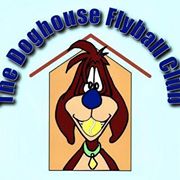 Presents Tootfest YorkshireA BFA SanctionedLimited OpenFlyball Tournament(48 teams over 2 days)(Starter Divisions may be run depending on demand)1st & 2nd June 2019AtBradley Mills Cricket & Bowling ClubBarr StreetHuddersfieldHD1 6PBFor further information please contact:Keith Marshall – 07786 511397e-mail : thedoghouseflyballclub @yahoo.co.ukThe Doghouse Flyball ClubLimited Open Competition at Bradley Mills Cricket & Bowling Club, Huddersfield HD1 6PB1st & 2nd June 2019Declared times must be submitted in writing (or email) at Least 14 days before the tournament and must be at least halfa second slower than seed time. (BFA rule 4.5) Team break out time is half a second faster than declared time (BFA rule5.17(I)) All times, seed or declared, except Div 1, are subject to the division break out rule.Closing date for entries 3rd May 2019Team Captain DetailsJudgingFinancialPayment by cheque or by BACS by closing date. PLEASE NOTE, CLUB ACCOUNT DETAILS HAVE CHANGED, PLEASE DO NOT PAY TO ACCOUNT DETAILS YOU MAY HOLD, NEW ACCOUNT DETAILS WILL BE PROVIDED ON CONFIRMATION OF ENTRY.Thank you.Please enter via email or complete and return entries to:Keith Marshall35 Walker StreetRavensthorpeDewsburyWF13 3LSPlease note: Final running orders will be sent by email to team captains. Please ensure you haveincluded your email address. Any teams requiring running orders by post please enclose a stampedaddressed envelope.The two-minute rule will apply throughout the tournament.Show rules and regulationsPlease note: Team Captains/ Managers are responsible for ensuring that all members of their teams and accompanying party are informed of the rules and regulations pertaining to this tournament. The event organiser reserves the right to refuse entries and admission to the event of a) any person not in good standing with the BFA or b) any person not complying with the request of the parking stewards or security personnel. 2. No person shall carry out punitive or harsh handling of a dog at the event. 3. Bitches in season are not allowed near the show area. Mating of dogs at the event is not allowed. 4. A dog must be withdrawn from the competition if it is:- a) Suffering from any infectious or contagious disease. b) A danger to the safety of any person or animal. c) Likely to cause suffering to the dog if it continues to compete. 5. It is the team captain’s responsibility to ensure that the team is available for its races. 6. No person shall impugn the decision of the head judge or judges. 7. The organiser reserves the right to make any alterations deemed necessary in the event of unforeseen circumstances. 8. All dogs are entered in this event at their owners risk and, whilst every care will be taken, the event organiser cannot accept responsibility for damage, injury or loss however caused to dogs, persons or property whilst at the event. 9. All owners/handlers must clear up after their dogs anywhere in the grounds. Anyone failing to do so will be asked to leave the venue. 10. Each team captain must ensure that all rubbish is removed or put in the skip before leaving the site. 11. All dogs are to be kept on a lead when not actually racing. 12. If circumstances make it necessary to cancel the tournament, the organisers reserve the right to defray expenses incurred by deducting such expenses from the entry fees received. 13. Current BFA Rules and Policies will apply throughout the Tournament. 14. All teams entering are expected to assist with ring party duties as requested by the tournament organiser.BFA Team NameBFA Team NumberNameBFA NumberContact TelephoneContact EmailIf you are able to provide judges for our show, please advise names and indicate whether Head, Qualified or Provisional Judge or Measuring Official. Thank you.Team entry @ £40 per team :£Starter teams @ £25 per team :£Camping pitches @ £15 for the weekend :£Total:£